MMaritime Archaeology Act 1973Portfolio:Minister for Culture and the ArtsAgency:Western Australian Museum, TheMaritime Archaeology Act 19731973/06628 Nov 19737 Dec 1973 (see s. 2 and Gazette 7 Dec 1973 p. 4479)Sentencing (Consequential Provisions) Act 1995 s. 1471995/07816 Jan 19964 Nov 1996 (see s. 2 and Gazette 25 Oct 1996 p. 5632)Maritime Archaeology Amendment Act 19971997/0449 Dec 19979 Dec 1997 (see s. 2)Sentencing Legislation Amendment and Repeal Act 2003 s. 782003/050 (as amended by 2014/017 s. 38)9 Jul 2003Deleted by 2014/017 s. 38Reprint 1 as at 3 Oct 2003 (not including 2003/050)Reprint 1 as at 3 Oct 2003 (not including 2003/050)Reprint 1 as at 3 Oct 2003 (not including 2003/050)Reprint 1 as at 3 Oct 2003 (not including 2003/050)State Administrative Tribunal (Conferral of Jurisdiction) Amendment and Repeal Act 2004 Pt. 2 Div. 772004/05524 Nov 20041 Jan 2005 (see s. 2 and Gazette 31 Dec 2004 p. 7130)Criminal Procedure and Appeals (Consequential and Other Provisions) Act 2004 s. 80 & 822004/08416 Dec 20042 May 2005 (see s. 2 and Gazette 31 Dec 2004 p. 7129 (correction in Gazette 7 Jan 2005 p. 53))Criminal Investigation (Consequential Provisions) Act 2006 Pt. 112006/05916 Nov 20061 Jul 2007 (see s. 2 and Gazette 22 Jun 2007 p. 2838)Statutes (Repeals and Miscellaneous Amendments) Act 2009 s. 902009/00821 May 200922 May 2009 (see s. 2(b))Reprint 2 as at 21 May 2010 (not including 2003/050)Reprint 2 as at 21 May 2010 (not including 2003/050)Reprint 2 as at 21 May 2010 (not including 2003/050)Reprint 2 as at 21 May 2010 (not including 2003/050)Standardisation of Formatting Act 2010 s. 42010/01928 Jun 201011 Sep 2010 (see s. 2(b) and Gazette 10 Sep 2010 p. 4341)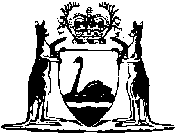 